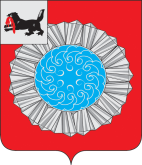 Российская  ФедерацияИркутская областьСлюдянский муниципальный район ДУМА МУНИЦИПАЛЬНОГО ОБРАЗОВАНИЯ СЛЮДЯНСКИЙ РАЙОН Р Е Ш Е Н И Ег.СлюдянкаРешение принято районной Думой «28»  ноября 2019 года О ходе выполнения муниципальной  программы  «Создание условий для развития сельскохозяйственного производства в поселениях  Слюдянского района» на 2019-2024 гг. за 9 месяцев 2019 годаЗаслушав начальника  управления социально-экономического развития администрации муниципального образования Слюдянский район О.В. Проворову и в целях осуществления координации деятельности и создания условий для взаимодействия органов самоуправления муниципального образования Слюдянский район, организаций различных форм собственности и организационно-правовых форм, общественных объединений и средств массовой информации по вопросам развития сельскохозяйственного производства района, руководствуясь статьей 15 Федерального закона от 06.10.2003 г. N 131-ФЗ "Об общих принципах организации местного самоуправления в Российской Федерации", статьями  31, 48 Устава муниципального образования Слюдянский район (новая редакция), зарегистрированного постановлением Губернатора  Иркутской области от 30.06.2005г.  №303-п,  				РАЙОННАЯ ДУМА РЕШИЛА: Информацию о ходе выполнения муниципальной программы «Создание условий для развития сельскохозяйственного производства в поселениях  Слюдянского района» на 2019-2024 гг. за 9 месяцев 2019 года  (Приложение 1) принять к сведению.Председатель Думы муниципальногообразования Слюдянский район                                                                                   А.В. Николаев                               от     28.11.2019 г. №  34 – VII рдПриложение к решениюрайонной Думы от 28.11.2019 г. №34 – VII рд Информация о ходе выполнениямуниципальной программы«Создание условий для развития сельскохозяйственногопроизводства в поселениях  Слюдянского района»на 2019-2024 гг. за  9 месяцев 2019 года               С 1 января 2019 года реализуется муниципальная Программа «Создание условий для развития сельскохозяйственного производства в поселениях  Слюдянского района» на 2019-2024 гг., утвержденная Постановлением от 27 декабря  2018 года № 855 «Создание условий для развития сельскохозяйственного производства в поселениях  Слюдянского района» на 2019-2024 годы в рамках принятой Стратегии «Стратегия социально-экономического развития Слюдянского муниципального  образования на период до 2030года».              Муниципальная Программа «Создание условий для развития сельскохозяйственного производства в поселениях  Слюдянского района» на 2019-2024 гг. определяет цели, задачи и основные направления развития сельского хозяйства, финансовое обеспечение и механизмы  реализации предусмотренных мероприятий, показатели их результативности.             Основные направления в сфере развития агропромышленного комплекса на период до 2024 года определены муниципальной программой, которая включает в себя четыре подпрограммы:Подпрограмма 1 «Развитие отрасли растениеводства»Подпрограмма 2 «Развитие отрасли животноводства и аквакультуры»Подпрограмма 3 «Развитие рынка сельскохозяйственной продукции, сырья и продовольствия»4. Подпрограмма 4 «Обеспечение комплексного, пространственного и территориального развития сельских поселений Слюдянского района»                 Главной целью программы является обеспечение  продовольственной безопасности и насыщение рынка района качественными продуктами питания, доступными всем группам населения.              Подпрограмма 1 «Развитие отрасли растениеводства»             Подпрограмма предусматривает  4 основных мероприятия:  «Развитие плодово-ягодного растениеводства», «Развитие овощеводства», «Повышение плодородия земель сельскохозяйственного назначения», «Реализация проекта «Агрошкола». Ресурсное обеспечение подпрограммы на 2019 год составило   641600,00 рублей. По трем основным мероприятиям: «Развитие плодово-ягодного растениеводства», «Повышение плодородия земель сельскохозяйственного назначения», «Реализация проекта «Агрошкола» Управлением социально – экономического  развития  проведена следующая работа:- в 2019 году продолжена реализация направления, начатого в  2018 году по созданию промышленных плодово-ягодных садов в пос. Новоснежная. Проведены общественные слушания по внесению изменений в градостроительный план в части  смены разрешенного вида использования:  с размещения иных объектов специального назначения на  размещение объектов сельскохозяйственного назначения  и сельскохозяйственных угодий потенциально пригодного земельного участка площадью 31 га. Для проектирования организации территории сада в целом, дорожной сети и защитных полос, кварталов и конструкций насаждений (включая сорта, подвой, схемы размещения, системы формирования кроны и др.)  доктором биологических наук Раченко М. А. осуществлен выезд и осмотр площадки. На основе заключенного договора с ФГБУ «Иркутское УГМС» получены метеоданные,  необходимые для проектирования садов. По итогам работы за 9-ть месяцев освоение программных средств составило 4,3 процента. - продолжена работа по проведению культур-технической мелиорации. Определены земли подлежащие вводу в сельскохозяйственный оборот, площадь таких земель составила 304,7 га. На реализацию  мероприятия, программой предусмотрено 191600 рублей, освоение денежных средств прогнозируется в декабре месяце 2019 года.– продолжена реализация проекта «Агрошкола» на базе МБОУ СОШ № 49. Работа данного направления заключалась в  подборке аквапонического оборудования,  мебели, освещения, инвентаря для посадки растений с последующим приобретением.   Так же класс оборудован  проектором, экраном, электронным микроскопом. Транслируется  из аквариума жизнь рыб (карпов Кои)  на  телевизоры, находящиеся в коридорах школы. Проект предусматривает познания детьми, как ведения традиционного земледелия, так и выращивания овощных культур с использованием новых технологий. Предусмотренные денежные средства в размере 50000 рублей освоены на 99,68 процентов. Также для реализации проекта в рамках  мероприятий перечня проектов народных инициатив  были привлечены средства областного бюджета в размере 425000 рублей.     Исполнение подпрограммы по итогам работы девяти месяцев составило  49841,20 рублей или 9,20   процента. Подпрограмма 2 «Развитие отрасли животноводства и аквакультуры»        Подпрограмма предусматривает  3 основных мероприятия:  «Развитие молочной отрасли животноводства», «Развитие молочной отрасли животноводства», «Развитие аквакультуры». Ресурсное обеспечение подпрограммы на 2019 год составило   0  рублей.         По указанным направлениям Администрация муниципального образования Слюдянский район оказывает содействие в реализации следующие инвестиционные проекты:- создание семейной животноводческой фермы молочного направления (Глава КФХ Балтадонис А. С.);- создание семейной животноводческой фермы мясного направления (Глава КФХ Погожев Г. В.);- создание рыбоводного участка и разведение аквакультуры в с. Тибельти             (инициатор Солонкин В. М.).          Все проекты реализуются или планируются к реализации в Быстринском муниципальном образовании.Подпрограмма 3 «Развитие рынка сельскохозяйственной продукции, сырья и продовольствия»           Подпрограмма предусматривает  2 основных мероприятия  «Развитие различных форм хозяйствования в АПК» и  «Развитие переработки сельскохозяйственной продукции». Ресурсное обеспечение подпрограммы на 2019 год составило  7631891,87  рублей.             В рамках мероприятия «Развитие различных форм хозяйствования в АПК» проведена следующая основная работа:-  в августе месяце состоялась 2-я районная выставка-ярмарка, в которой приняли участие 8 садоводческих некоммерческих объединений. В рамках выставки была представлена плодовоовощная продукция, выращенная садоводами - любителями. С 22 по 25 октября Администрация муниципального образования Слюдянский район впервые приняла участие в агропромышленной неделе - крупнейшем региональном форуме производителей сельскохозяйственной продукции и продовольствия, презентовав продукцию местных товаропроизводителей, а именно молочную продукцию – молоко коровье цельное, йогурт классический; макароны «Байкальские» в ассортименте; травяные чаи из дикоросов, а так же пироги с начинкой из ягод, произрастающих на территории района.  - значимым мероприятием в целях обеспечения детей здоровым питанием в садах и школах Слюдянского района, стало проведение научного уикенда «Инновационные подходы в организации питания детей в образовательных учреждениях Слюдянского района» с участием студентов кафедры химии и пищевой технологии им. Профессора В.В. Тутуриной   Института высоких технологий ИРНИТУ. Студенты разработали предложения по формированию научно-обоснованного единого меню для школ и садов, презентовали инновационные разработки с целью их дальнейшего внедрения в рацион питания, в том числе в части плодово-ягодной продукции. - в начале 2019 года Администрация муниципального района приступила к освоению субсидии, предоставленной из областного бюджета местному бюджету на условиях софинансирования для приведения в надлежащие состояние объектов электросетевого хозяйства садоводческим некоммерческим объединениям с последующей передачей электрических сетей территориальным сетевым организациям. В рамках данного мероприятия проводились заседания координационного совета с приглашением специалистов ОГУЭП «Облкоммунэнерго», проведен конкурс среди садоводческих некоммерческих товариществ Слюдянского района     на получение субсидии, с победителями конкурса СНТ «Перевал», СНТ «Железнодорожник» заключены соглашения. Велась активная работа с ОАО «РЖД», ОГУЭП «Облкоммунэнерго» по вопросу принятия на баланс электросетевого хозяйства СНТ. С Министерством имущественных отношений Иркутской области, Министерством жилищно-коммунального хозяйства Иркутской области решены вопросы  предоставления софинансирования  расходных обязательств на оказание содействия по приведению в надлежащие состояние объектов электросетевого хозяйства с последующей передачей  на баланс ОГУЭП «Облкоммунэнерго». Финансовое обеспечение расходных обязательств, в целях софинансирования победителей конкурса распределились следующим образом:          Кроме реализованных мероприятий, программа предусматривает мероприятие по предоставлению субсидии из местного бюджета на ведение уставной деятельности Союзу садоводов Слюдянского района Иркутской области, которая будет предоставлена в ноябре месяце 2019 года.         В целом по основному мероприятию освоение программных средств составило 82,83 % или 5918643,79 рублей.         При реализации основного мероприятия  «Развитие переработки сельскохозяйственной продукции», Администрация муниципального образования Слюдянский район оказала имущественную поддержку Главе КФХ Балтадонис А.С.  в виде подготовки (приобретение водонагревателя, осуществление ремонтных работ части здания, расположенного по адресу: г. Слюдянка, ул. Гранитная, 3 Б)  и передачи в пользование на правах аренды муниципального имущества под размещение цеха по переработке молока. Запланированные  средства в размере 461485 рублей освоены на 100 процентов.           Исполнение подпрограммы по итогам работы девяти месяцев составила 83,87 % или 6380128,79 рублейПодпрограмма 4 «Обеспечение комплексного, пространственного и территориального развития сельских поселений Слюдянского района»         Подпрограмма предусматривает  3 основных мероприятия  «Внесение изменений в документы территориального планирования сельских поселений Слюдянского района», «Внесение изменений в документы градостроительного зонирования сельских поселений Слюдянского района», «Постановка границ населенных пунктов сельских поселений Слюдянского района на государственный кадастровый учет». Ресурсное обеспечение подпрограммы на 2019 год составило  200000  рублей.           С 01.01.2017 года Управление стратегического и инфраструктурного развития осуществляет полномочия сельских  поселений района в части утверждения генеральных планов поселения, правил землепользования и застройки, утверждение подготовленной на основе генеральных планов поселения документации по планировке территории.  На реализацию  основного мероприятия «Внесение изменений в документы территориального планирования сельских поселений Слюдянского района» запланировано 100000 рублей. В рамках выделенных денежных средств, для внесения изменений в генеральный план Новоснежнинского муниципального образования,  выполнены работы по подготовке проекта "Внесение изменений в генеральный план Новоснежнинского муниципального образования". В настоящее время проект дорабатывается по замечаниям и предложениям поступивших в период проведения публичных слушаний.  Стоимость работ составила 99 999 рублей, освоение – 100 процентов.          Исполнение подпрограммы по итогам работы девяти месяцев составила 50 % или 99999 рублей.        В целом за 9 месяцев 2019 года плановое финансирование  муниципальной программы  составило 8348491,87 рублей, фактическое исполнение составило 6529968,99 рублей или 78,22 процента.         Кроме исполнения  основных мероприятий программы,  Управлением социально-экономического развития также была проведена следующая работа: - в Министерство сельского хозяйства Иркутской области предоставлялись сводные ежеквартальные специфические бухгалтерские отчеты, что позволило  местным сельхозтоваропроизводителям принимать участие в конкурсе на грант «Начинающий фермер» и получать  субсидии в части понесенных затрат из бюджетов всех уровней;- составлена ежегодная бюджетная заявка в Министерство сельского хозяйства Иркутской области  с указанием приоритетных проектов на территории  района для реализации проектов по строительству объектов культуры в сельских поселениях (Быстринское сельское поселение)  Слюдянского района;-  совместно со специалистом УФК по Иркутской области осуществлялась работа по перечислению денежных средств за поставляемое оборудование для молочного цеха и фермы  Главы КФХ Балтадонис А.С. в рамках полученного гранта на создание семейной животноводческой фермы;-   подготовлен и направлен пакет документов в Министерство сельского хозяйства Иркутской области по включению в реестр заявок о необходимости заготовки древесины для реализации направлений и осуществления мероприятий, включенных в государственные программы российской федерации, государственные программы иркутской области поддержки сельскохозяйственного производства сельскохозяйственных товаропроизводителей и связанных со строительством, ремонтом зданий, строений, сооружений сельскохозяйственного назначения и их отоплением (Глава КФХ Погожев Г.В.);- подготовлен и направлен пакет документов в Министерство сельского хозяйства Иркутской области  для возмещения части затрат на оплату работ по сертификации пищевой продукции, выполненных органом по сертификации (Глава КФХ Балтадонис А.С.);- оказано содействие  в  сборе необходимых документов и подача их в организацию, осуществляющую сертификацию продукции (получены положительные протоколы испытаний, декларации соответствия на молоко, йогурт);- подобрано необходимое оборудование и материалы, заключены договора с компаниями на   поставку палаток, столов и стульев для проведения выставок – ярмарок, поставку холодильного оборудования, прицепа - фургона для нужд МАУ "Центр специализированной пищевой продукции и сервиса муниципального образования Слюдянский район";- разработан со специалистом Управления стратегического и инфраструктурного развития эскиз упаковки молока;-  подготовлен  и показан  видеоматериал на  Региональном совете Иркутской области по использованию  мульчерного, ротоваторного оборудования при проведении культур-технической мелиорации;- при участии представителей Россельхознадзора, Службы ветеринарии, администрации г. Слюдянка проведено совещание, темой которого стало выпас крупно-рогатого скота в населенных пунктах. По итогам определено место передержки скота, изымаемого в связи с отсутствием ветеринарных сопроводительных документов при перевозке скота, либо нахождении в не установленных местах.         Значимые результаты работы 2019 года:   - при содействии Администрации муниципального образования Слюдянский район запущено промышленное производство переработки молока. В настоящее время цех производит сертифицированную продукцию: молоко пастеризованное цельное, йогурт классический. Однако   приобретенное оборудование позволяет выпускать всю линейку молочной продукции.- участие  Главы КФХ  Дубинина И. (падь Талая г. Слюдянка), в конкурсе на получение гранта «Начинающий фермер», где набрала недостаточное количество балов для получения гранта; - Быстринское, Новоснежнинское, Утуликское   сельские поселения приняли участие в конкурсе  на получение субсидий из областного бюджета местным бюджетам в целях софинансирования расходных обязательств на поддержку местных инициатив граждан, проживающих в сельской местности. По итогам конкурса победителями объявлены:  Быстринское сельское поселение с проектом «Создание и обустройство парковой зоны», общие расходы по проекту составили 720 тыс. рублей; Новоснежнинское сельское поселение с проектом   «Создание и развитие  условий, укрепление материально технической базы, изготовление и пошив сценических костюмов для коллективов, действующих на базе МКУК «СЕЛЬСКИЙ ДОМ КУЛЬТУРЫ», общие расходы по проекту составили 285 тыс. рублей.           Подробная информация по реализации Программы представлена в приложениях № 1, №2 к Отчету Программы.          Учитывая актуальность данного направления работы и в соответствии с приоритетами социально-экономического развития муниципального образования на период до 2030 года, обозначенными в «Стратегия социально-экономического развития Слюдянского муниципального  образования на период до 2030года», программа позволит создать дополнительные рабочие места,  обеспечить местное население качественной сельхозпродукцией местного производства, улучшить  условия  проживания на селе, создать условия для формирования активной жизненной позиции молодежи на селе.Начальник Управлениясоциально-экономического развитияадминистрации МО Слюдянский район                                                     О.В. ПровороваПриложение № 1Анализ объема финансирования муниципальной программы« Создание условий для развития сельскохозяйственного производства в поселениях Слюдянского района на 2019-2024 гг.»Наименование СНТОбъем финансового обеспечения на реализацию мероприятий (руб.)Объем финансового обеспечения на реализацию мероприятий (руб.)Объем финансового обеспечения на реализацию мероприятий (руб.)Объем финансового обеспечения на реализацию мероприятий (руб.)Наименование СНТВсегоОБМБИные источникиСНТ «Перевал»3405572,753000000300000105572,75СНТ «Железнодорожник»2093370,001844068,67184406,8764894,46ИТОГО5498942,754844068,67484406,87170467,21№ п/пНаименованиеОсновных мероприятийИсточникифинансированияОбъемфинансирования,руб.Объемфинансирования,руб.ИсполненоПояснения поосвоениюобъемовфина           финансирования№ п/пНаименованиеОсновных мероприятийИсточникифинансированияплан на годфакт%Пояснения поосвоениюобъемовфина           финансирования1234567Муниципальная программа «Создание условий для развития сельскохозяйственного производства в поселениях  Слюдянского района» на 2019-2024 годыФедеральный, Областной, Местный бюджеты 8348491,876529968,9978,221.Подпрограмма 1 «Развитие отрасли растениеводства»54160049841,209,201.1Основное мероприятие 1 «Развитие плодово-ягодного растениеводства»30000000Проектирование промышленных плодово-ягодных садов перенесено на 2020 год 1.1.1  Проектирование промышленных садов30000000Проектирование промышленных плодово-ягодных садов перенесено на 2020 год 1.1.2Приобретение саженцев многолетних плодово-ягодных насаждений0001.2Основное мероприятие 2 «Развитие овощеводства»0001.2.1Развитие овощеводства открытого грунта (приобретение посадочного материала)0001.2.2Развитие овощеводства закрытого грунта и грибоводства (создание тепличных комплексов)0001.3Основное мероприятие 3«Повышение плодородия земель сельскохозяйственного назначения»19160000Мероприятия по обследованию земель будут произведены в октябре месяце1.3.1Проведение агрохимического обследования земель000Мероприятия по обследованию земель будут произведены в октябре месяце1.3.2Проведение культуртехнической мелиорации19160000Мероприятия по обследованию земель будут произведены в октябре месяце1.4Основное мероприятие 4«Реализация проекта «Агрошкола»50                                                                                                                                                                                                                                                                                                                                                                                                                                                                                                                                                                                                                                                                                                                                                                                                                                                                                                                                                                                                                                                                                                                                                                                                                                                                                                                                                                                                                                                                                                                                                                                                                                                                                                                                                                                                                                                                                                                                                                                                                                                                                                                                                                                                                                                                                                                                                                                                                                                                                                                                                                                                                                                                                                                                                                                                                                                                                                                                                                                                                                                                                                                                                                                                                                                                                                                                                                                                                                                                                                                                                                                                                                                                                                                                                                                                                                                                                                                                                                                                                                                                                                                                                                                                                                                                                                                                                                                                                                                                                                                                                                                                                                                                                                                                                                                                                                                                                                                                                                                                                                                                                                                                                                                                                                                                                                                                                                                                                                                                                                                                                                                                                                                                                                                                                                                                                                                                                                                                                                                                                                                                                                                                                                                                                                                                                                                                                                                                                                                                                                                                                                                                                                                                                                                                                                                                                                                                                                                                                                                                                                                                                                                                                                                                                                                                                                                                                                                                                                                                                                                                                                                                                                                                                                                                                                                                                                                                                                                                                                                                                                                                                                                                                                                                                                                                                                                                                                                                                                                                                                                                                                                                                                                                                                                                                                                                                                                                                                                                                                                                                                                                                                                                                                                                                                                                                                                                                                                                                                                                                                                                                                                                                                                                                                                                                                                                                                                                                                                                                                                                                                                                                                                                                                                                                                                                                                                                                                                                                                                                                                                                                                                                                                                                                                                                                                                                                                                                                                                                                                                                                                                                                                                                                                                                                                                                                                                                                                                                                                                                                                                                                                                                                                                                                                                                                                                                                                                                                                                                                                                                                                                                                                                                                                                                                                                                                                                                                                                                                                                                                                                                                                                                                                                                                                                                                                                                                                                                                                                                                                                                                                                                                                                                                                                                                                                                                                                                                                                                                                                                                                                                                                                                                                                                                                                                                                                                                                                                                                                                                                                                                                                                                                                                                                                                                                                                                                                                                                                                                                                                                                                                                                                                                                                                                                                                                                                                                                                                                                                                                                                                                                                                                                                                                                                                                                                                                                                                                                                                                                                                                                                                                                                                                                                                                                                                                                                                                                                                                                                                                                                                                                                                                                                                                                                                                                                                                                                                                                                                                                                                                                                                                                                                                                                                                                                                                                                                                                                                                                                                                                                                                                                                                                                                                                                                                                                                                                                                                                                                                                                                                                                                                                                                                                                                                                                                                                                                                                                                                                                                                                                                                                                                                                                                                                                                                                                                                                                                                                                                                                                                                                                                                                                                                                                                                                                                                                                                                                                                                                                                                                                                                                                                                                                                                                                                                                                                                                                                                                                                                                                                                                                                                                                                                                                                                                                                                                                                                                                                                                                                                                                                                                                                                                                                                                                                                                                                                                                                                                                                                                                                                                                                                                                                                                                                                                                                                                                                                                                                                                                                                                                                                                                                                                                                                                                                                                                                                                                                                                                                                                                                                                                                                                                                                                                                                                                                                                                                                                                                                                                                                                                                                                                                                                                                                                                                                                                                                                                                                                                                                                                                                                                                                                                                                                                                                                                                                                                                                                                                                                                                                                                                                                                                                                                                                                                                                                                                                                                                                                                                                                                                                                                                                                                                                                                                                                                                                                                                                                                                                                                                                                                                                                                                                                                                                                                                                                                                                                                                                                                                                                                                                                                                                                                                                                                                                                                                                                                                                                                                                                                                                                                                                                                                                                                                                                                                                                                                                                                                                                                                                                                                                                                                                                                                                                                                                                                                                                                                                                                                                                                                                                                                                                                                                                                                                                                                                                                                                                                                                                                                                                                                                                                                                                                                                                                                                                                                                                                                                                                                                                                                                                                                                                                                                                                                                                                                                                                                                                        00049841,2099,68Приобретены материалы для аквариумов, рыбы – карпы «КОИ» 1.4.1Закуп посадочных и других материалов5000049841,2099,68Приобретены материалы для аквариумов, рыбы – карпы «КОИ» 2.Подпрограмма 2 «Развитие отрасли животноводства и аквакультуры»0002.1Основное мероприятие 1 «Развитие молочной отрасли животноводства»0002.1.1 «Содействие развитию товарно-молочной фермы» (субсидирование приобретения племенного скота молочного направления, субсидирование 1 литра реализованного молока)0002.2Основное мероприятие 2 «Развитие мясной отрасли животноводства»0002.2.1Содействие в развитии проекта по созданию мясной фермы с промышленным забоем КРС (субсидирование приобретения племенного скота мясного направления, субсидирование создания сертифицированной убойной площадки)0002.2.2Содействие развитию рекреационной аквакультуры (закуп мальков рыб для зарыбления водоемов)0002.2.3Содействие развитию товарной прудовой аквакультуры (субсидирование приобретения посадочного материала и кормов)0003Подпрограмма 3 «Развитие рынка сельскохозяйственной продукции, сырья и продовольствия»7706891,876380128,7983,873.1Основное мероприятие 1 «Развитие различных форм хозяйствования в АПК»7145406,875918643,7982,833.1.1 Поддержка деятельности Союза садоводов Слюдянского района (субсидирование некоммерческой организации)5000000Субсидия будет предоставлена в октябре месяце 3.1.2 Продвижение сельскохозяйственной продукции на выставках, ярмарках и других мероприятиях (участие в областных мероприятиях, организация районной выставки-ярмарки)346000346000100Приобретено  специализированное оборудование (столы, стулья, тент, палатки) 3.1.3Организация и содействие в организации проведения обучающих семинаров и других мероприятий для субъектов сельскохозяйственной деятельности15000490332,69Проведена ярмарка- выставка. Оставшаяся сумма будет потрачена на форум предпринимателей в декабре месяце3.1.4 Софинансирование расходных обязательств муниципальных образований Иркутской области на оказание содействия по приведению в надлежащее состояние объектов электросетевого хозяйства садоводческих или огороднических некоммерческих товариществ с последующей передачей электрических сетей территориальным сетевым организациям	6734406,875567740,7982,68Предоставлена субсидия из ОБ и МБ на приведение в надлежащие состояние электросетевого хозяйства садоводств 3.2Основное мероприятие 2«Развитие переработки сельскохозяйственной продукции»4614854614851003.2.1Производство молочной и кисломолочной продукции (приобретение оборудования)0003.2.2Производство мясной продукции (приобретение оборудования)0003.2.3Производство соковой продукции, в том числе из дикорастущих ягод (приобретение оборудования)0003.2.4Реконструкция здания по адресу : г.Слюдянка, ул. Гранитная 3 для создания Центра специализированной пищевой продукции461485461485100Произведен ремонт помещения для производства молочной продукции с последующей передачей в аренду4Подпрограмма 4 «Обеспечение комплексного, пространственного и территориального развития сельских поселений Слюдянского района»20000099999504.1Основное мероприятие 1 «Внесение изменений в документы территориального планирования сельских поселений Слюдянского района»100000999991004.2Основное мероприятие 2 «Внесение изменений в документы градостроительного зонирования сельских поселений Слюдянского района»10000000Изменения будут внесены в 2020 году4.3Основное мероприятие 3 Постановка границ населенных пунктов сельских поселений Слюдянского района на государственный кадастровый учет.000Итого по подпрограмме 1, в том числе:Итого по подпрограмме 1, в том числе:Итого по подпрограмме 1, в том числе:54160049841,209,20федеральный бюджетфедеральный бюджетфедеральный бюджет000бюджет Иркутской областибюджет Иркутской областибюджет Иркутской области000бюджет Слюдянского районабюджет Слюдянского районабюджет Слюдянского района54160049841,209,20другие источникидругие источникидругие источники000Итого по подпрограмме 2, в том числеИтого по подпрограмме 2, в том числеИтого по подпрограмме 2, в том числе000Федеральный бюджетФедеральный бюджетФедеральный бюджет000Бюджет Иркутской областиБюджет Иркутской областиБюджет Иркутской области000Бюджет Слюдянского районаБюджет Слюдянского районаБюджет Слюдянского района000Другие источникиДругие источникиДругие источники000Итого по подпрограмме 3, в том числеИтого по подпрограмме 3, в том числеИтого по подпрограмме 3, в том числе7606891,876380128,7983,87Федеральный бюджетФедеральный бюджетФедеральный бюджет000Бюджет Иркутской областиБюджет Иркутской областиБюджет Иркутской области60000004844068,6780,73Бюджет Слюдянского районаБюджет Слюдянского районаБюджет Слюдянского района1606891,871536060,1295,59Другие источникиДругие источникиДругие источники000Итого по подпрограмме 4, в том числеИтого по подпрограмме 4, в том числеИтого по подпрограмме 4, в том числе2000009999950Федеральный бюджетФедеральный бюджетФедеральный бюджет000Бюджет Иркутской областиБюджет Иркутской областиБюджет Иркутской области000Бюджет Слюдянского районаБюджет Слюдянского районаБюджет Слюдянского района2000009999950Другие источникиДругие источникиДругие источники000Итого по программе Итого по программе Итого по программе 8348491,876529968,9978,22федеральный бюджетфедеральный бюджетфедеральный бюджет000бюджет Иркутской областибюджет Иркутской областибюджет Иркутской области60000004844068,6780,73бюджет Слюдянского районабюджет Слюдянского районабюджет Слюдянского района2348491,871685900,3271,79другие источникидругие источникидругие источники000Приложение 2Приложение 2Приложение 2Приложение 2Приложение 2Приложение 2Приложение 2Приложение 2Анализ показателей результативности муниципальной программы,достигнутых за 9-ть месяцев 2019 г.Анализ показателей результативности муниципальной программы,достигнутых за 9-ть месяцев 2019 г.Анализ показателей результативности муниципальной программы,достигнутых за 9-ть месяцев 2019 г.Анализ показателей результативности муниципальной программы,достигнутых за 9-ть месяцев 2019 г.Анализ показателей результативности муниципальной программы,достигнутых за 9-ть месяцев 2019 г.Анализ показателей результативности муниципальной программы,достигнутых за 9-ть месяцев 2019 г.Анализ показателей результативности муниципальной программы,достигнутых за 9-ть месяцев 2019 г.Анализ показателей результативности муниципальной программы,достигнутых за 9-ть месяцев 2019 г.№ п/пНаименование показателя результативностиЕд. изм.Значение показателя результативностиЗначение показателя результативностиЗначение показателя результативностиИсполненоПояснения по достигнутым значениям№ п/пНаименование показателя результативностиЕд. изм.план на годплан на годфакт%Пояснения по достигнутым значениям12344567Программа «Создание условий для развития сельскохозяйственного производства в поселениях  Слюдянского района» на 2019-2024 годыПрограмма «Создание условий для развития сельскохозяйственного производства в поселениях  Слюдянского района» на 2019-2024 годыПрограмма «Создание условий для развития сельскохозяйственного производства в поселениях  Слюдянского района» на 2019-2024 годыПрограмма «Создание условий для развития сельскохозяйственного производства в поселениях  Слюдянского района» на 2019-2024 годыПрограмма «Создание условий для развития сельскохозяйственного производства в поселениях  Слюдянского района» на 2019-2024 годыПрограмма «Создание условий для развития сельскохозяйственного производства в поселениях  Слюдянского района» на 2019-2024 годыПрограмма «Создание условий для развития сельскохозяйственного производства в поселениях  Слюдянского района» на 2019-2024 годыПрограмма «Создание условий для развития сельскохозяйственного производства в поселениях  Слюдянского района» на 2019-2024 годы1.Производство молокатонн1004,1279279272,392.Производство мясатонн238,2343414,27Основной забой скота проходит в 4 квартале3Ввод в оборот земель сельскохозяйственного назначенияга5000Проведено обследование земель в октябре месяце. Введено в оборот 7 га.   Подпрограмма 1 «Развитие отрасли растениеводства»Подпрограмма 1 «Развитие отрасли растениеводства»Подпрограмма 1 «Развитие отрасли растениеводства»Подпрограмма 1 «Развитие отрасли растениеводства»Подпрограмма 1 «Развитие отрасли растениеводства»Подпрограмма 1 «Развитие отрасли растениеводства»Подпрограмма 1 «Развитие отрасли растениеводства»Подпрограмма 1 «Развитие отрасли растениеводства»1.1Производство продукции растениеводства в хозяйствах всех категорийТыс.руб.273561,3239467,87239467,8787,541.2Ввод в оборот земель сельскохозяйственного назначения.га5000Проведено обследование земель в октябре месяце. Введено в оборот 7  га.Подпрограмма 2 «Развитие отрасли животноводства и аквакультуры»Подпрограмма 2 «Развитие отрасли животноводства и аквакультуры»Подпрограмма 2 «Развитие отрасли животноводства и аквакультуры»Подпрограмма 2 «Развитие отрасли животноводства и аквакультуры»Подпрограмма 2 «Развитие отрасли животноводства и аквакультуры»Подпрограмма 2 «Развитие отрасли животноводства и аквакультуры»Подпрограмма 2 «Развитие отрасли животноводства и аквакультуры»Подпрограмма 2 «Развитие отрасли животноводства и аквакультуры»2.1Производство продукции животноводства в хозяйствах всех категорийТыс.руб.67870,8942665,7742665,7762,862.2Производство мяса на убой в живой массе в хозяйствах всех категорийтонн238,2343414,272.3Производство молока  в хозяйствах всех категорийтонн1004,1279279272,39Подпрограмма 3 «Развитие рынка сельскохозяйственной продукции, сырья и продовольствия»Подпрограмма 3 «Развитие рынка сельскохозяйственной продукции, сырья и продовольствия»Подпрограмма 3 «Развитие рынка сельскохозяйственной продукции, сырья и продовольствия»Подпрограмма 3 «Развитие рынка сельскохозяйственной продукции, сырья и продовольствия»Подпрограмма 3 «Развитие рынка сельскохозяйственной продукции, сырья и продовольствия»Подпрограмма 3 «Развитие рынка сельскохозяйственной продукции, сырья и продовольствия»Подпрограмма 3 «Развитие рынка сельскохозяйственной продукции, сырья и продовольствия»Подпрограмма 3 «Развитие рынка сельскохозяйственной продукции, сырья и продовольствия»3.1Производство молочной, мясной и плодово-ягодной продукции из местного сырьяТыс.руб.2966,4250450416,99К промышленной  переработке молока приступили с сентября месяца 2019 года  Подпрограмма 4 «Обеспечение комплексного, пространственного и территориального развития сельских поселений Слюдянского района»Подпрограмма 4 «Обеспечение комплексного, пространственного и территориального развития сельских поселений Слюдянского района»Подпрограмма 4 «Обеспечение комплексного, пространственного и территориального развития сельских поселений Слюдянского района»Подпрограмма 4 «Обеспечение комплексного, пространственного и территориального развития сельских поселений Слюдянского района»Подпрограмма 4 «Обеспечение комплексного, пространственного и территориального развития сельских поселений Слюдянского района»Подпрограмма 4 «Обеспечение комплексного, пространственного и территориального развития сельских поселений Слюдянского района»Подпрограмма 4 «Обеспечение комплексного, пространственного и территориального развития сельских поселений Слюдянского района»Подпрограмма 4 «Обеспечение комплексного, пространственного и территориального развития сельских поселений Слюдянского района»3.2Количество сельских поселений Слюдянского района, имеющих актуализированные документы территориального планирования, ед211503.3Количество сельских поселений Слюдянского района, имеющих актуализированные документы градостроительного зонирования, ед30003.4Количество сельских поселений Слюдянского района, имеющих поставленные на государственный кадастровый учёт границы населённых пунктов;ед15000